Glazbena škola Jastrebarsko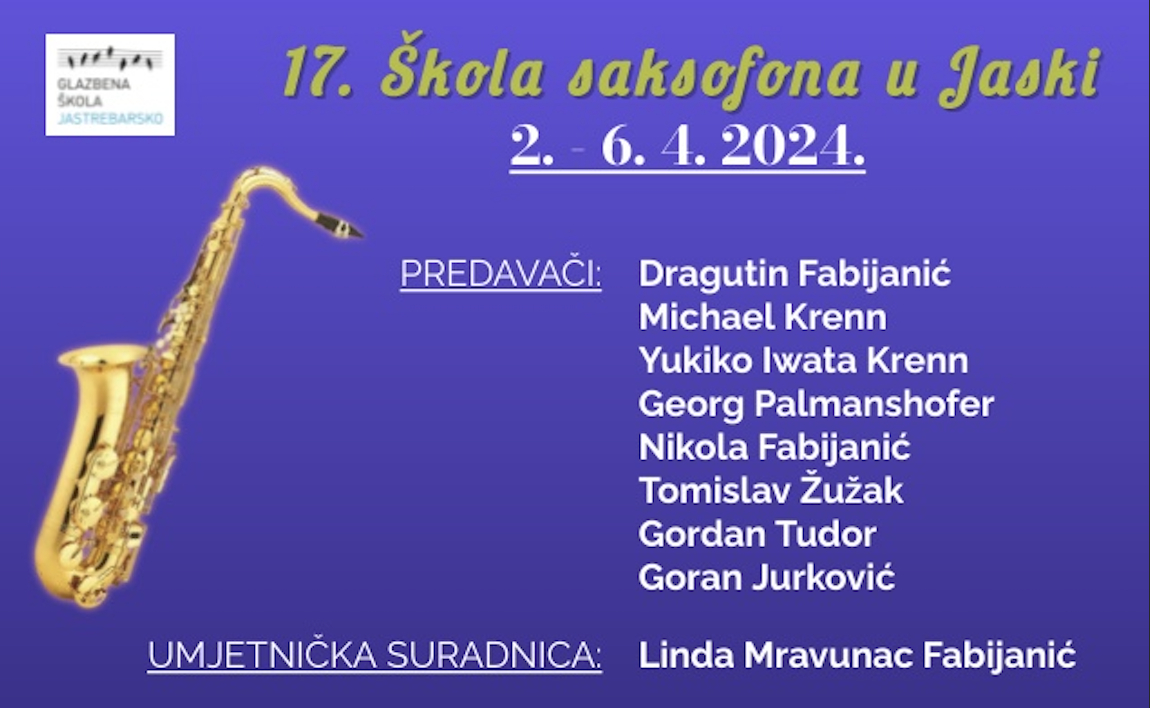 17. Škola saksofona u JaskiSrijeda 3. travnja 2024.9:00	  	 okupljanje sudionika9:30 	 	Svečano otvorenje Škole19:00		Koncert Mobilis kvarteta saksofona i Papandopulo 							kvarteta									Četvrtak 4. travnja 2024.19:00		Koncert predavačaPetak 5.travnja 2024.19:00		Koncert polaznikaSubota 6. travnja 2024.13:00		 Završni koncert